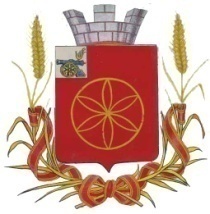 АДМИНИСТРАЦИЯ  МУНИЦИПАЛЬНОГО ОБРАЗОВАНИЯРУДНЯНСКИЙ РАЙОН СМОЛЕНСКОЙ ОБЛАСТИП О С Т А Н О В Л Е Н И Еот 18.11.2016 № 411В соответствии с Уставом муниципального образования Руднянский район Смоленской области, Федеральным  законом от 06 октября 2003 года № 131-ФЗ «Об общих принципах организации местного самоуправления в Российской Федерации», Федеральным законом от 26.12.2008г. № 294-ФЗ «О защите прав юридических лиц и индивидуальных предпринимателей при осуществлении государственного контроля (надзора) и муниципального контроля» и на основании Постановления Администрации Смоленской области от 06.06.2014 №412 «Об утверждении Порядка разработки и принятия административных регламентов осуществления муниципального контроля в соответствующих сферах деятельности»Администрация муниципального образования Руднянский район Смоленской области  п о с т а н о в л я е т: 1.Утвердить прилагаемый Административный регламент осуществления муниципального жилищного контроля на территории муниципального образования Руднянского городского поселения Руднянского района Смоленской области (далее - Административный регламент).   	 2.Отделу городского хозяйства Администрации муниципального  образования  Руднянский район Смоленской области обеспечить осуществления муниципального жилищного контроля на территории муниципального образования Руднянского городского хозяйства Руднянского района Смоленской области и исполнение Административного регламента. 3.Настоящее постановление вступает в силу с момента официального опубликования на сайте муниципального образования Руднянский район Смоленской области http: //www.рудня.рфИ. п. Главы муниципального образования   Руднянский район Смоленской области                                              С. В. АрхипенковАДМИНИСТРАТИВНЫЙ   РЕГЛАМЕНТ осуществления муниципального жилищного контроля на территории    муниципального образования Руднянского городского поселения Руднянского района  Смоленской области1. ОБЩИЕ ПОЛОЖЕНИЯ1.1. Вид муниципального контроляВ рамках действия настоящего Административного регламента осуществляется муниципальный жилищный контроль на территории муниципального образования Руднянского городского поселения  Руднянского района Смоленской области.Административный регламент осуществления муниципального жилищного контроля на территории муниципального образования Руднянского городского поселения Руднянского района Смоленской области (далее - административный регламент) разработан в целях повышения эффективности и качества исполнения муниципальной функции, определяет сроки и последовательность действий (административных процедур) должностных лиц органа, обеспечивающего осуществление муниципального жилищного контроля.1.2. Наименование органа местного самоуправления, осуществляющего муниципальный жилищный контроль, его структурного подразделения1.2.1. Органом местного самоуправления, уполномоченным на осуществление мероприятий по муниципальному жилищному контролю на территории Руднянского городского поселения Руднянского района Смоленской области, является Администрация муниципального образования Руднянский район Смоленской области (далее по тексту - орган муниципального контроля).1.2.2.Структурное подразделение Администрации муниципального образования Руднянский район Смоленской области, обеспечивающее непосредственное осуществление муниципального жилищного контроля – отдел городского хозяйства (далее - орган муниципального жилищного контроля).1.2.3. Должностное лицо отдела городского хозяйства Администрации муниципального образования Руднянский район Смоленской области, уполномоченное на осуществление муниципального жилищного контроля, является муниципальным жилищным инспектором. 1.3. Нормативные правовые акты,  регулирующие осуществление муниципального жилищного контроляМуниципальный жилищный контроль осуществляется в соответствии с:- Конституцией Российской Федерации;- Жилищным кодексом Российской Федерации;- Кодексом Российской Федерации об административных правонарушениях;- Федеральным законом от 26.12.2008 № 294-ФЗ "О защите прав юридических лиц и индивидуальных предпринимателей при осуществлении государственного контроля (надзора) и муниципального контроля";- Федеральным законом от 06.10.2003 № 131-ФЗ "Об общих принципах организации местного самоуправления в Российской Федерации";- Федеральным законом от 02.05.2006 № 59-ФЗ "О порядке рассмотрения обращений граждан Российской Федерации";- постановлением Правительства Российской Федерации от 30.06.2010 № 489 "Об утверждении правил подготовки органами государственного контроля (надзора) и органами муниципального контроля ежегодных планов проведения плановых проверок юридических лиц и индивидуальных предпринимателей";- постановлением Правительства РФ от 23.09.2010 № 731 "Об утверждении стандарта раскрытия информации организациями, осуществляющими деятельность в сфере управления многоквартирными домами";- приказом Министерства экономического развития Российской Федерации от 30.04.2009 № 141 "О реализации положений Федерального закона "О защите прав юридических лиц и индивидуальных предпринимателей при осуществлении государственного контроля (надзора) и муниципального контроля";- приказом Генпрокуратуры России от 27 марта 2009 года № 93 "О реализации Федерального закона от 26 декабря 2008 года № 294-ФЗ "О защите прав юридических лиц и индивидуальных предпринимателей при осуществлении государственного контроля (надзора) и муниципального контроля";-областным законом от 28.09.2012 №74-З« О порядке осуществления уполномоченными органами местного самоуправления муниципальных образований Смоленской области  муниципального жилищного контроля и порядке взаимодействия уполномоченных органов местного самоуправления муниципальных образований Смоленской области, осуществляющим региональный государственный жилищный надзор, при организации и осуществлении муниципального жилищного контроля»; - Уставом муниципального образования Руднянский район Смоленской области, Уставом Руднянского городского поселения Руднянского района Смоленской области.1.4. Предмет муниципального жилищного контроля1.4.1. Предметом муниципального жилищного контроля является соблюдение юридическими лицами, индивидуальными предпринимателями и гражданами обязательных требований, под которыми в настоящем административном регламенте понимаются требования, установленные в отношении муниципального жилищного фонда федеральными законами и законами Смоленской области в сфере жилищных отношений, а также муниципальными правовыми актами.1.4.2. Муниципальный жилищный контроль в отношении юридических лиц, индивидуальных предпринимателей, осуществляющих управление многоквартирными домами, оказывающих услуги и (или) выполняющих работы по содержанию и ремонту общего имущества в многоквартирных домах, осуществляется в форме плановых и внеплановых проверок соблюдения обязательных требований. 1.4.3. Плановые и внеплановые проверки проводятся в форме документарной проверки и (или) выездной проверки в порядке, установленном Федеральным законом от 26.12.2008 г. №294-ФЗ «О защите прав юридических лиц и индивидуальных предпринимателей при осуществлении государственного контроля (надзора) и муниципального контроля» с учетом особенностей организации и проведения проверок, установленных частями 4.1 и 4.2. статьи 20 Жилищного кодекса Российской Федерации.1.4.4. Муниципальный жилищный контроль в отношении граждан осуществляется в форме проведения внеплановых проверок соблюдения гражданами обязательных требований.1.5. Права и обязанности должностных лиц, осуществляющих муниципальный жилищный контроля1.5.1. Уполномоченные должностные лица, осуществляющие муниципальный жилищный контроля, имеют право:1) запрашивать в соответствии со своей компетенцией и безвозмездно получать от федеральных органов исполнительной власти и их территориальных органов, органов исполнительной власти субъектов Российской Федерации, органов местного самоуправления, юридических лиц, индивидуальных предпринимателей и граждан информацию и документы, необходимые для осуществления муниципального жилищного контроля; 2) беспрепятственно по предъявлении служебного удостоверения и копии распоряжения руководителя (заместителя руководителя) органа муниципального контроля о назначении проверки посещать территории и расположенные на них многоквартирные дома, помещения общего пользования многоквартирных домов, а с согласия собственников жилые помещения в многоквартирных домах и проводить их обследования, а также исследования, испытания, расследования, экспертизы и другие мероприятия по контролю;3) проверять соответствие устава товарищества собственников жилья, внесенных в устав изменений требованиям законодательства Российской Федерации, а по заявлениям собственников помещений в многоквартирном доме проверять правомерность принятия общим собранием собственников помещений в многоквартирном доме решения о создании товарищества собственников жилья, соответствие устава товарищества собственников жилья, внесенных в устав изменений требованиям законодательства Российской Федерации, правомерность избрания общим собранием членов товарищества собственников жилья председателя правления товарищества и других членов правления товарищества, правомерность принятия собственниками помещений в многоквартирном доме на общем собрании таких собственников решения о выборе юридического лица независимо от организационно-правовой формы или индивидуального предпринимателя, осуществляющих деятельность по управлению многоквартирным домом (далее - управляющая организация), в целях заключения с управляющей организацией договора управления многоквартирным домом в соответствии со статьёй 162 Жилищного кодекса РФ, правомерность утверждения условий этого договора и его заключения; 4) выдавать предписания об устранении выявленных нарушений с указанием сроков их устранения и (или) о проведении мероприятий по предотвращению причинения вреда жизни, здоровью людей, вреда животным, растениям, окружающей среде, объектам культурного наследия (памятникам истории и культуры) народов Российской Федерации, безопасности государства, имуществу физических и юридических лиц, государственному или муниципальному имуществу, предупреждению возникновения чрезвычайных ситуаций природного и техногенного характера, а также других мероприятий, предусмотренных федеральными законами; 5) принимать меры по контролю за устранением выявленных нарушений, их предупреждению, предотвращению возможного причинения вреда жизни, здоровью граждан, вреда животным, растениям, окружающей среде, объектам культурного наследия (памятникам истории и культуры) народов Российской Федерации, обеспечению безопасности государства, предупреждению возникновения чрезвычайных ситуаций природного и техногенного характера; 6) направлять в главное управление «Государственная жилищная инспекция Смоленской области» материалы, связанные с нарушениями обязательных требований, для составления протоколов об административных правонарушениях, связанных с нарушениями обязательных требований, рассмотрения дел об указанных административных правонарушениях и принятия мер по предотвращению таких нарушений; 7) направлять в уполномоченные органы материалы, связанные с нарушениями обязательных требований, для решения вопросов о возбуждении уголовных дел по признакам преступлений; 8) обращаться в суд с заявлениями о ликвидации товарищества, о признании недействительным решения, принятого общим собранием собственников помещений в многоквартирном доме с нарушением требований Жилищного кодекса Российской Федерации, и о признании договора управления данным домом недействительным в случае неисполнения в установленный срок предписания об устранении несоответствия устава товарищества собственников жилья, внесенных в устав изменений обязательным требованиям или в случаях выявления нарушений порядка создания товарищества собственников жилья, выбора управляющей организации, утверждения условий договора управления многоквартирным домом и его заключения. 1.5.2. Уполномоченные должностные лица, осуществляющие муниципальный жилищный контроля, обязаны:1) своевременно и в полной мере исполнять предоставленные в соответствии с законодательством Российской Федерации полномочия по предупреждению, выявлению и пресечению нарушений обязательных требований, установленных в отношении муниципального жилищного фонда федеральными законами и законами Смоленской области в сфере жилищных отношений, а также муниципальными правовыми актами; 2) соблюдать законодательство Российской Федерации, права и законные интересы проверяемых юридических лиц, индивидуальных предпринимателей и граждан; 3) проводить проверку на основании и в строгом соответствии с распоряжением руководителя (заместителя руководителя) органа муниципального контроля; 4) проводить проверку только во время исполнения служебных обязанностей, выездную проверку только при предъявлении служебных удостоверений, копии распоряжения руководителя (заместителя руководителя) органа муниципального контроля и в случае, предусмотренном частью 5 статьи 10 Федерального закона от 26.12.2008 № 294-ФЗ "О защите прав юридических лиц и индивидуальных предпринимателей при осуществлении государственного контроля (надзора) и муниципального контроля"; 5) не препятствовать руководителю, иному должностному лицу или уполномоченному представителю юридического лица, индивидуальному предпринимателю, гражданину либо их уполномоченным представителям присутствовать при проведении проверки и давать разъяснения по вопросам, относящимся к предмету проверки; 6) предоставлять руководителю, иному должностному лицу или уполномоченному представителю юридического лица, индивидуальному предпринимателю, гражданину либо их уполномоченным представителям, присутствующим при проведении проверки, информацию и документы, относящиеся к предмету проверки; 7) знакомить руководителя, иное должностное лицо или уполномоченного представителя юридического лица, индивидуального предпринимателя, гражданина либо их уполномоченных представителей с результатами проверки; 8) учитывать при определении мер, принимаемых по фактам выявленных нарушений, соответствие указанных мер тяжести нарушений, их потенциальной опасности для жизни, здоровья людей, для животных, растений, окружающей среды, объектов культурного наследия (памятников истории и культуры) народов Российской Федерации, безопасности государства, для возникновения чрезвычайных ситуаций природного и техногенного характера, а также не допускать необоснованное ограничение прав и законных интересов граждан, в том числе индивидуальных предпринимателей, юридических лиц; 9) доказывать обоснованность своих действий при их обжаловании юридическими лицами, индивидуальными предпринимателями, гражданами в порядке, установленном законодательством Российской Федерации; 10) соблюдать сроки проведения проверки, установленные Федеральным законом от 26.12.2008 № 294-ФЗ "О защите прав юридических лиц и индивидуальных предпринимателей при осуществлении муниципального контроля"; 11) не требовать от юридического лица, индивидуального предпринимателя, гражданина документы и иные сведения, представление которых не предусмотрено законодательством Российской Федерации; 12) перед началом проведения выездной проверки по просьбе руководителя, иного должностного лица или уполномоченного представителя юридического лица, индивидуального предпринимателя, гражданина либо их уполномоченных представителей ознакомить их с положениями административного регламента, в соответствии с которым проводится проверка; 13) осуществлять запись о проведенной проверке в журнале учета проверок; 14) осуществлять иные полномочия в соответствии с федеральными законами и законами Смоленской области, муниципальными правовыми актами. 1.6. Права и обязанности лиц, в отношении которых осуществляется муниципальный жилищный контроль1.6.1. Руководитель, иное должностное лицо или уполномоченный представитель юридического лица, индивидуальный предприниматель, гражданин или их уполномоченные представители при проведении проверки имеют право:1) непосредственно присутствовать при проведении проверки, давать объяснения по вопросам, относящимся к предмету проверки; 2) получать от органа муниципального жилищного контроля и уполномоченных должностных лиц информацию, которая относится к предмету проверки и предоставление которой предусмотрено Федеральным законом от 26.12.2008 N 294-ФЗ "О защите прав юридических лиц и индивидуальных предпринимателей при осуществлении государственного контроля (надзора) и муниципального контроля"; 3) знакомиться с результатами проверки и указывать в акте проверки о своем ознакомлении с результатами проверки, согласии или несогласии с ними, а также с отдельными действиями уполномоченных должностных лиц; 4) обжаловать действия (бездействие) уполномоченных должностных лиц, повлекшие за собой нарушение прав гражданина, юридического лица и индивидуального предпринимателя при проведении проверки, во внесудебном и (или) судебном порядке в соответствии с законодательством Российской Федерации. 1.6.2. Проверяемые лица или их уполномоченные представители при проведении проверок обязаны:1) присутствовать лично или обеспечить присутствие уполномоченных представителей, ответственных за организацию и проведение мероприятий по выполнению обязательных требований; 2) не препятствовать и не уклоняться от проведения проверок и (или) исполнения в установленный срок предписаний органа муниципального жилищного контроля об устранении выявленных нарушений обязательных требований в соответствии с законодательством Российской Федерации. 1.6.3. Проверяемые лица, их уполномоченные представители, допустившие нарушение действующего законодательства Российской Федерации, правовых актов Смоленской области, муниципальных правовых актов муниципального образования Руднянский район Смоленской области, необоснованно препятствующие проведению проверок, уклоняющиеся от проведения проверок и (или) не исполняющие в установленный срок предписаний органа муниципального жилищного контроля об устранении выявленных нарушений обязательных требований, несут ответственность в соответствии с законодательством Российской Федерации.1.7. Результат осуществления муниципального жилищного контроляРезультатом осуществления муниципального жилищного контроля является:1) составление актов проверки по типовой форме;2) при выявлении нарушений:выдача предписаний об их устранении с указанием сроков;принятие мер по привлечению лиц, допустивших нарушения, к ответственности:а) направление в главное управление «Государственная жилищная инспекция Смоленской области» материалов, связанных с нарушениями обязательных требований, составления протоколов об административных правонарушениях, рассмотрения дел и принятия мер по предотвращению нарушений; б) направление в уполномоченные органы материалов, связанных с нарушениями обязательных требований, для решения вопросов о возбуждении уголовных дел по признакам преступлений (правонарушений); принятие мер по контролю за устранением выявленных нарушений, их предупреждению. 2. ТРЕБОВАНИЯ К ПОРЯДКУ ОСУЩЕСТВЛЕНИЯ МУНИЦИПАЛЬНОГО ЖИЛИЩНОГО КОНТРОЛЯ2.1.Порядок информирования об осуществлении муниципального жилищного контроля2.1.1.Местонахождение,, органа муниципального контроля: здание Администрации муниципального образования Руднянский район Смоленской области, расположенное по адресу: 216790, г. Рудня, Смоленской обл., ул. Киреева, дом 93.Местонахождение,, органа муниципального жилищного контроля: здание Администрации муниципального образования Руднянский район Смоленской области, расположенное по адресу: 216790, г. Рудня, Смоленской обл., ул. Киреева, дом 93, каб.32, 40.График работы:– с 9-00 до 13-00 часов и с 14-00 до 18-00 часов;– суббота, воскресенье – выходной.2.1.2.Телефон для справок: (848141) 5-20-36,  факс: (848141) 4-16-852.1.3.Адрес официального сайта муниципального образования Руднянский район Смоленской области в информационно-телекоммуникационной сети «Интернет» (далее – сети «Интернет»): рудня.рф адрес электронной почты:                                rud_adm@admin-smolensk.ruАдрес электронной почты отдела городского хозяйства Администрации муниципального образования Руднянский район Смоленской области: rud_gorod@admin-smolensk.ru2.1.4. Порядок получения заинтересованными лицами информации по вопросам осуществления муниципального жилищного контроля.Информация о порядке осуществления муниципального жилищного контроля предоставляется:непосредственно в главное управление «Государственная жилищная инспекция Смоленской области»; с использованием средств телефонной связи; посредством почтовой связи, в том числе электронной почты; на официальном сайте муниципального образования Руднянский район Смоленской области в сети Интернет; в средствах массовой информации.Консультации по процедуре проведения муниципального жилищного контроля осуществляются:при личном обращении; при письменном обращении (в том числе посредством электронной почты); по телефону. При личном обращении заявителя за информацией уполномоченные должностные лица обязаны принять его в соответствии с графиком приема посетителей. Продолжительность приема при личном обращении - 10 минут. Время ожидания в очереди при личном обращении не должна превышать 15 минут.Если для подготовки ответа требуется продолжительное время, уполномоченные должностные лица, осуществляющие устное информирование, предлагают заявителю обратиться за необходимой информацией в письменной форме либо назначить другое удобное для заявителя время для устного информирования в соответствии с графиком приема посетителей.При письменном обращении за информацией ответ подготавливается в срок, не превышающий 30 дней с момента регистрации обращения и направляется в виде почтового отправления в адрес заявителя.При консультировании по письменным заявлениям, полученным посредством электронной почты, ответ направляется на электронный адрес заявителя (если в заявлении не указана иная форма получения заявителем необходимой информации) в срок, не превышающий 30 дней со дня регистрации заявления.В исключительных случаях, а также при направлении запроса государственным органам, другим органам местного самоуправления, структурным подразделениям администрации городского округа и иным должностным лицам для получения необходимых для рассмотрения обращения документов и материалов, уполномоченные должностные лица вправе продлить срок рассмотрения обращения не более чем на 30 дней, уведомив заявителя о продлении срока рассмотрения.Если в обращении не указана фамилия заявителя, направившего обращение, почтовый адрес, по которому должен быть направлен ответ, обращение остается без ответа.Если текст обращения не поддается прочтению, ответ на обращение не подготавливается, о чем сообщается заявителю, его направившему, если его фамилия и почтовый адрес поддаются прочтению.Если в обращении содержится вопрос, на который заявителю многократно давались письменные ответы по существу в связи с ранее направляемыми запросами, и при этом в обращении не приводятся новые доводы или обстоятельства, руководителем органа муниципального жилищного контроля принимается решение о безосновательности очередного обращения и прекращении переписки с заявителем по данному вопросу. О данном решении заявитель уведомляется письменно.Письменные обращения, содержащие вопросы, решение которых не входит в компетенцию органа муниципального жилищного контроля направляются в течение семи дней со дня их регистрации в соответствующий орган или соответствующему должностному лицу, в компетенцию которого входит решение поставленных в обращении вопросов, с уведомлением заявителя о переадресации обращения.При устных обращениях и ответах по телефону уполномоченные должностные лица подробно, со ссылками на соответствующие нормативные правовые акты, информируют обратившихся по интересующим их вопросам. Ответ на телефонный звонок должен содержать информацию о фамилии, имени, отчестве и должности лица, принявшего телефонный звонок.Обращения, содержащие нецензурные либо оскорбительные выражения, угрозы жизни, здоровью и имуществу уполномоченных должностных лиц, а также членов их семьи, оставляются без ответа по существу поставленных в ней вопросов.Обращение, поступившее в орган местного самоуправления в форме электронного документа, подлежит рассмотрению в порядке, установленном Федеральным законом от 02.05.2006 N 59-ФЗ "О порядке рассмотрения обращений граждан Российской Федерации".
2.1.5. Порядок, форма и место размещения информации по вопросам осуществления муниципального жилищного контроля
      Информация о процедуре исполнения органом муниципального жилищного контроля размещается на официальном сайте муниципального образования Руднянский район Смоленской области.На официальном сайте размещается информация следующего содержания:
- наименование и почтовый адрес органа муниципального контроля;
- номера телефонов, по которым можно получить необходимую информацию;
- график работы органа муниципального контроля;
- перечень документов, необходимых для исполнения муниципальной функции;
- текст настоящего Регламента с приложениями.
2.2. Срок проведение мероприятий по муниципальному жилищному контролю2.2.1. Общий срок проведения проверок (плановых и внеплановых) не может превышать  двадцать рабочих дней.В отношении одного субъекта малого предпринимательства общий срок проведения плановых выездных проверок не может превышать пятьдесят часов для малого предприятия и пятнадцать часов для микропредприятия в год.2.2.2. В исключительных случаях, связанных с необходимостью проведения сложных и (или) длительных исследований, испытаний, специальных экспертиз и расследований на основании мотивированных предложений уполномоченных должностных лиц, проводящих выездную плановую проверку, срок проведения выездной плановой проверки может быть продлен руководителем (заместителем руководителя) органа муниципального контроля, но не более чем на двадцать рабочих дней, в отношении одного субъекта малого предпринимательства общий срок плановых выездных проверок не может превышать пятьдесят часов, и  пятнадцать часов для микропредприятий в год.2.2.3. Муниципальный жилищный контроль осуществляется постоянно, приостанавливается на основании судебного акта, обязывающего приостановить его исполнение.3. СОСТАВ, ПОСЛЕДОВАТЕЛЬНОСТЬ И СРОКИ ВЫПОЛНЕНИЯ АДМИНИСТРАТИВНЫХ ПРОЦЕДУР, ТРЕБОВАНИЯ К ПОРЯДКУ ИХ ВЫПОЛНЕНИЯ, В ТОМ ЧИСЛЕ ОСОБЕННОСТИ ВЫПОЛНЕНИЯ АДМИНИСТРАТИВНЫХ ПРОЦЕДУР В ЭЛЕКТРОННОЙ ФОРМЕ3.1. Муниципальный жилищный контроль осуществляется в форме плановых и внеплановых проверок. Исполнение муниципальной функции по проведению муниципального жилищного контроля включает в себя следующие административные процедуры:разработка ежегодного плана проведения плановых проверок;подготовка к проведению плановых проверок;проведение плановой проверки;проведение внеплановой проверки;порядок оформления результатов проверок;принятие мер по результатам проведенной проверки.3.2. Разработка ежегодного плана проведения плановых проверок.3.2.1. Плановые проверки проводятся на основании ежегодного плана проведения плановых проверок (далее - План), утвержденного руководителем органа муниципального контроля.Основанием для включения плановой проверки в План является истечение одного года со дня:1) начала осуществления юридическим лицом, индивидуальным предпринимателем деятельности по управлению многоквартирными домами и деятельности по оказанию услуг и (или) выполнению работ по содержанию и ремонту общего имущества в многоквартирных домах в соответствии с представленным в орган государственного жилищного надзора уведомлением о начале указанной деятельности;1.1) постановки на учет в муниципальном реестре наемных домов социального использования первого наемного дома социального использования, наймодателем жилых помещений в котором является лицо, деятельность которого подлежит проверке;2) окончания проведения последней плановой проверки юридического лица, индивидуального предпринимателя.3.2.2.  В ежегодных планах проведения плановых проверок юридических лиц (их филиалов, представительств, обособленных структурных подразделений) и индивидуальных предпринимателей указываются следующие сведения:1наименования юридических лиц (их филиалов, представительств, обособленных структурных подразделений), фамилии, имена, отчества индивидуальных предпринимателей, деятельность которых подлежит плановым проверкам, места нахождения юридических лиц (их филиалов, представительств, обособленных структурных подразделений) или места фактического осуществления деятельности индивидуальными предпринимателями;2) цель и основание проведения каждой плановой проверки;3) дата начала и сроки проведения каждой плановой проверки;4) наименование органа государственного контроля (надзора) или органа муниципального контроля, осуществляющих конкретную плановую проверку. При проведении плановой проверки органами государственного контроля (надзора), органами муниципального контроля совместно указываются наименования всех участвующих в такой проверке органов.3.2.3. Срок исполнения административной процедуры по планированию проверок составляет:направление проекта плана проведения проверок в главное управление «Государственная жилищная инспекция Смоленской области» и в органы прокуратуры - в срок до 1 сентября года, предшествующего году проведения плановых проверок; направление в главное управление «Государственная жилищная инспекция Смоленской области» и в органы прокуратуры утвержденного Плана - в срок до 1 ноября года, предшествующего году проведения плановых проверок. 3.2.4. Утвержденный План проведения плановых проверок доводится до сведения заинтересованных лиц посредством его размещения на официальном сайте муниципального образования Руднянский район Смоленской области в сети "Интернет" либо иным доступным способом.3.3. Подготовка к проведению плановых проверок.3.3.1. Подготовка к проведению плановой проверки включает в себя:разработка и утверждение распоряжения руководителя (заместителя руководителя) органа муниципального контроля о проведении проверки; уведомление юридического лица или индивидуального предпринимателя о проведении плановой проверки. При подготовке проекта распоряжения руководителя (заместителя руководителя) органа муниципального контроля о проведении проверки используется типовая форма приказа о проведении проверки, утвержденная Приказом Минэкономразвития Российской Федерации от 30.04.2009 № 141 "О реализации положений Федерального закона "О защите прав юридических лиц и индивидуальных предпринимателей при осуществлении государственного контроля (надзора) и муниципального контроля".3.3.2. Срок исполнения административной процедуры по подготовке к проведению плановой проверки составляет:разработка и утверждение распоряжения руководителя (заместителя руководителя) органа муниципального контроля о проведении проверки – не более 7 рабочих дней; уведомление юридического лица о проведении плановой проверки – не позднее, чем за 3 рабочих дня до начала проведения плановой проверки посредством направления заверенной печатью копии распоряжения руководителя (заместителя руководителя) органа муниципального контроля о проведении проверки заказным почтовым отправлением с уведомлением о вручении или иным доступным способом. 3.3.3. Результатом подготовки к проведению плановой проверки является распоряжение, утверждённое руководителем (заместителем руководителя) органа муниципального контроля о проведении проверки, и уведомление юридического лица о проведении плановой проверки.3.4. Проведение плановой проверки.3.4.1. Основанием для начала проведения плановой проверки является распоряжение руководителя (заместителя руководителя) органа муниципального контроля о проведении проверки.Проведение плановой проверки проводится в сроки и только уполномоченными должностными лицами, указанными в распоряжении руководителя (заместителя руководителя) органа муниципального контроля о проведении проверки.3.4.2. Плановая проверка проводится в форме документарной проверки и (или) выездной проверки.3.4.3. Предметом документарной проверки являются сведения, содержащиеся в документах юридического лица, индивидуального предпринимателя, устанавливающих их организационно-правовую форму, права и обязанности, документы, используемые при осуществлении ими деятельности и связанные с исполнением ими обязательных требований, установленных в отношении муниципального жилищного фонда федеральными законами и законами Смоленской области в сфере жилищных отношений, а также муниципальными правовыми актами.3.4.4. Документарная проверка проводится по месту нахождения органа муниципального жилищного контроля.3.4.5. В процессе проведения документарной проверки уполномоченные должностные лица в первую очередь рассматривают документы юридического лица, индивидуального предпринимателя, имеющиеся в распоряжении органа муниципального контроля, в том числе акты предыдущих проверок, материалы рассмотрения дел об административных правонарушениях и иные документы о результатах муниципального жилищного контроля, осуществленных ранее в отношении этих юридического лица, индивидуального предпринимателя.В случае если достоверность сведений, содержащихся в документах, имеющихся в распоряжении органа муниципального контроля, вызывает обоснованные сомнения, либо эти сведения не позволяют оценить исполнение юридическим лицом, индивидуальным предпринимателем обязательных требований или требований, установленных муниципальными правовыми актами, орган муниципального контроля направляет в адрес юридического лица, адрес индивидуального предпринимателя мотивированный запрос с требованием представить необходимые для рассмотрения в ходе проведения документарной проверки документы. К запросу прилагается заверенная печатью копия распоряжения руководителя (заместителя руководителя) органа муниципального контроля о проведении документарной проверки.В течение десяти рабочих дней со дня получения мотивированного запроса юридическое лицо, индивидуальный предприниматель обязаны направить в орган муниципального жилищного контроля указанные в запросе документы.Указанные в запросе документы представляются в виде копий, заверенных печатью (при ее наличии) и соответственно подписью индивидуального предпринимателя, его уполномоченного представителя, руководителя, иного должностного лица юридического лица. Юридическое лицо, индивидуальный предприниматель вправе представить указанные в запросе документы в форме электронных документов в порядке, определяемом Правительством Российской Федерации.3.4.6. Не допускается требовать нотариального удостоверения копий документов, представляемых в орган муниципального жилищного контроля, если иное не предусмотрено законодательством Российской Федерации.При проведении документарной проверки уполномоченные должностные лица не вправе требовать у юридического лица, индивидуального предпринимателя сведения и документы, не относящиеся к предмету документарной проверки, а также сведения и документы, которые могут быть получены органом муниципального жилищного контроля от иных органов государственного контроля (надзора), органов муниципального контроля.3.4.7. В случае если в ходе документарной проверки выявлены ошибки и (или) противоречия в представленных юридическим лицом, индивидуальным предпринимателем документах либо несоответствие сведений, содержащихся в этих документах, сведениям, содержащимся в имеющихся у органа муниципального жилищного контроля документах и (или) полученным в ходе осуществления муниципального жилищного контроля, информация об этом направляется юридическому лицу, индивидуальному предпринимателю с требованием представить в течение десяти рабочих дней необходимые пояснения в письменной форме.3.4.8. Юридическое лицо, индивидуальный предприниматель, представляющие в орган муниципального жилищного контроля пояснения относительно выявленных ошибок и (или) противоречий в представленных документах, вправе представить дополнительно документы, подтверждающие достоверность ранее представленных документов.3.4.9. Должностное лицо, которое проводит документарную проверку, обязано рассмотреть представленные руководителем или иным должностным лицом юридического лица, индивидуальным предпринимателем, его уполномоченным представителем пояснения и документы, подтверждающие достоверность ранее представленных документов. В случае если после рассмотрения представленных пояснений и документов либо при отсутствии пояснений орган муниципального жилищного контроля установит признаки нарушения обязательных требований или требований, установленных муниципальными правовыми актами, уполномоченные должностные лица вправе провести выездную проверку.3.4.10. Предметом выездной проверки являются содержащиеся в документах юридического лица, индивидуального предпринимателя сведения, а также соответствие их работников, состояние используемых указанными лицами при осуществлении деятельности территорий, зданий, строений, сооружений, помещений, оборудования, подобных объектов, транспортных средств, производимые и реализуемые юридическим лицом, индивидуальным предпринимателем товары (выполняемая работа, предоставляемые услуги) и принимаемые ими меры по исполнению обязательных требований и требований, установленных муниципальными правовыми актами.Выездная проверка проводится по месту нахождения юридического лица, месту осуществления деятельности индивидуального предпринимателя и (или) по месту фактического осуществления их деятельности.Выездная проверка проводится в случае, если при документарной проверке не представляется возможным:1) удостовериться в полноте и достоверности сведений, содержащихся в уведомлении о начале осуществления отдельных видов предпринимательской деятельности и иных имеющихся в распоряжении органа муниципального контроля документах юридического лица, индивидуального предпринимателя; 2) оценить соответствие деятельности юридического лица, индивидуального предпринимателя обязательным требованиям или требованиям, установленным муниципальными правовыми актами, без проведения соответствующего мероприятия по контролю. 3.4.11. Выездная проверка начинается с предъявления служебного удостоверения уполномоченными должностными лицами, обязательного ознакомления руководителя или иного должностного лица юридического лица, индивидуального предпринимателя, его уполномоченного представителя с распоряжением руководителя (заместителя руководителя) органа муниципального контроля о назначении выездной проверки и с полномочиями проводящих выездную проверку лиц, а также с целями, задачами, основаниями проведения выездной проверки, видами и объемом мероприятий по контролю, составом экспертов, представителями экспертных организаций, привлекаемых к выездной проверке, со сроками и с условиями ее проведения.3.4.12. Руководитель, иное должностное лицо или уполномоченный представитель юридического лица, индивидуальный предприниматель, его уполномоченный представитель обязаны предоставить уполномоченным должностным лицам, проводящим выездную проверку, возможность ознакомиться с документами, связанными с целями, задачами и предметом выездной проверки, в случае, если выездной проверке не предшествовало проведение документарной проверки, а также обеспечить доступ проводящих выездную проверку должностных лиц и участвующих в выездной проверке экспертов, представителей экспертных организаций на территорию, в используемые юридическим лицом, индивидуальным предпринимателем при осуществлении деятельности здания, строения, сооружения, помещения, к используемым юридическими лицами, индивидуальными предпринимателями оборудованию, подобным объектам, транспортным средствам и перевозимым ими грузам.3.4.13. Орган муниципального контроля может привлекать к проведению выездной проверки юридического лица, индивидуального предпринимателя экспертов, экспертные организации, не состоящие в гражданско-правовых и трудовых отношениях с юридическим лицом, индивидуальным предпринимателем, в отношении которых проводится проверка, и не являющиеся аффилированными лицами проверяемых лиц.3.4.14. Срок исполнения административных действий по проведению проверок не может превышать сроки, указанные в пункте 2.2. настоящего административного регламента.3.5. Проведение внеплановых проверок.3.5.1. Основанием для проведения внеплановой проверки является:1) истечение срока исполнения юридическим лицом, индивидуальным предпринимателем ранее выданного предписания об устранении выявленного нарушения обязательных требований и (или) требований, установленных муниципальными правовыми актами; 2) поступление обращений и заявлений граждан, в том числе индивидуальных предпринимателей, юридических лиц, информации от органов государственной власти, органов местного самоуправления, из средств массовой информации о следующих фактах: а) возникновение угрозы причинения вреда жизни, здоровью граждан, вреда животным, растениям, окружающей среде, объектам культурного наследия (памятникам истории и культуры) народов Российской Федерации, безопасности государства, а также угрозы чрезвычайных ситуаций природного и техногенного характера; б) причинение вреда жизни, здоровью граждан, вреда животным, растениям, окружающей среде, объектам культурного наследия (памятникам истории и культуры) народов Российской Федерации, безопасности государства, а также возникновение чрезвычайных ситуаций природного и техногенного характера; в) нарушение прав потребителей (в случае обращения граждан, права которых нарушены); 3) поступление в орган муниципального контроля обращений и заявлений граждан, в том числе индивидуальных предпринимателей, юридических лиц, информации от органов государственной власти, органов местного самоуправления о фактах нарушения обязательных требований к порядку принятия общим собранием собственников помещений в многоквартирном доме решения о создании товарищества собственников жилья, уставу товарищества собственников жилья и внесенным в него изменениям, порядку принятия собственниками помещений в многоквартирном доме решения о выборе управляющей организации в целях заключения с такой организацией договора управления многоквартирным домом, порядку утверждения условий такого договора и его заключения, а также нарушения управляющей организацией обязательств, предусмотренных частью 2 статьи 162 Жилищного кодекса Российской Федерации; 4) поступление в орган муниципального контроля обращения собственников помещений в многоквартирном доме, председателя совета многоквартирного дома, органов управления товарищества собственников жилья либо органов управления жилищного кооператива или органов управления иного специализированного потребительского кооператива о невыполнении управляющей организацией обязательств, предусмотренных частью 2 статьи 162 Жилищного кодекса Российской Федерации. 3.5.2. Проверки соблюдения гражданами обязательных требований проводятся на основании поступивших в орган муниципального жилищного контроля обращений и заявлений граждан, в том числе индивидуальных предпринимателей, юридических лиц, информации от органов государственной власти, органов местного самоуправления, из средств массовой информации о фактах нарушения гражданами обязательных требований, а также на основании требований прокурора о проведении проверки соблюдения гражданами обязательных требований в рамках надзора за исполнением законов по поступившим в органы прокуратуры материалам и обращениям.3.5.3. Внеплановая проверка по основаниям, указанным в подпунктах 1, 2, 3 пункта 3.5.1., проводится без согласования с органами прокуратуры и без предварительного уведомления проверяемого юридического лица, индивидуального предпринимателя о проведении такой проверки.3.5.4. Обращения и заявления, не позволяющие установить лицо, обратившееся в орган муниципального жилищного контроля, а также обращения и заявления, не содержащие сведений о фактах, указанных в подпунктах 2, 3, 4 пункта 3.5.1., пункте3.5.2. Административного регламента, не могут служить основанием для проведения внеплановой проверки.3.5.5. Внеплановая проверка проводится в форме документарной проверки и (или) выездной проверки в порядке, установленном настоящим Административным регламентом и Федеральным законом от 26.12.2008 № 294-ФЗ "О защите прав юридических лиц и индивидуальных предпринимателей при проведении мероприятий государственного контроля (надзора) и муниципального контроля".3.5.6. Внеплановая проверка соблюдения гражданами обязательных требований проводится в форме выездной проверки в порядке, установленном настоящим Административным регламентом и Жилищным кодексом Российской Федерации,  Федеральным законом "О защите прав юридических лиц и индивидуальных предпринимателей при осуществлении государственного контроля (надзора) и муниципального контроля".3.6. Порядок оформления результатов проверок.3.6.1. Порядок оформления результатов проверок юридических лиц и индивидуальных предпринимателей.3.6.1.1. По результатам проведенной проверки уполномоченными должностными лицами, проводящими проверку, составляется акт проверки по установленной форме в двух экземплярах (в случаях последующего направления материалов проверки для привлечения проверяемых лиц к административной ответственности - в трех экземплярах).Типовая форма акта проведения проверки утверждена Приказом Минэкономразвития Российской Федерации от 30.04.2009 № 141 "О реализации положений Федерального закона "О защите прав юридических лиц и индивидуальных предпринимателей при осуществлении государственного контроля (надзора) и муниципального контроля".В акте проверки указываются:1) дата, время и место составления акта проверки; 2) наименование органа муниципального жилищного контроля; 3) дата и номер распоряжения руководителя органа муниципального жилищного контроля; 4) фамилии, имена, отчества и должности уполномоченных должностных лиц, проводивших проверку; 5) наименование проверяемого юридического лица, фамилия, имя, отчество и должность руководителя, иного должностного лица или уполномоченного представителя юридического лица, фамилия, имя, отчество индивидуального предпринимателя или его уполномоченного представителя, присутствовавших при проведении проверки; 6) дата, время, продолжительность и место проведения проверки; 7) сведения о результатах проверки, в том числе о выявленных нарушениях обязательных требований, об их характере и о лицах, допустивших указанные нарушения; 8) сведения об ознакомлении или отказе в ознакомлении с актом проверки проверяемых лиц, присутствовавших при проведении проверки, о наличии их подписей или об отказе от совершения подписи, а также сведения о внесении в журнал учета проверок записи о проведенной проверке либо о невозможности внесения такой записи в связи с отсутствием указанного журнала; 9) подписи уполномоченных должностных лиц, проводивших проверку. 3.6.1.2. К акту проверки прилагаются протоколы или заключения проведенных исследований, испытаний и экспертиз, объяснения работников юридического лица или индивидуального предпринимателя, на которых возлагается ответственность за нарушение обязательных требований, предписание об устранении выявленных нарушений и иные связанные с результатами проверки документы или их копии.3.6.1.3. Акт проверки оформляется непосредственно после ее завершения в двух экземплярах, один из которых с копиями приложений вручается руководителю, иному должностному лицу или уполномоченному представителю юридического лица, индивидуальному предпринимателю, его уполномоченному представителю под расписку об ознакомлении либо об отказе в ознакомлении с актом проверки. В случае отсутствия руководителя, иного должностного лица или уполномоченного представителя юридического лица, индивидуального предпринимателя, его уполномоченного представителя, а также в случае отказа проверяемого лица дать расписку об ознакомлении либо об отказе в ознакомлении с актом проверки акт направляется заказным почтовым отправлением с уведомлением о вручении, которое приобщается к экземпляру акта проверки, хранящемуся в деле органа государственного контроля (надзора) или органа муниципального контроля. При наличии согласия проверяемого лица на осуществление взаимодействия в электронной форме в рамках государственного контроля (надзора) или муниципального контроля акт проверки может быть направлен в форме электронного документа, подписанного усиленной квалифицированной электронной подписью лица, составившего данный акт, руководителю, иному должностному лицу или уполномоченному представителю юридического лица, индивидуальному предпринимателю, его уполномоченному представителю. При этом акт, направленный в форме электронного документа, подписанного усиленной квалифицированной электронной подписью лица, составившего данный акт, проверяемому лицу способом, обеспечивающим подтверждение получения указанного документа, считается полученным проверяемым лицом.3.6.1.4. В случае, если для составления акта проверки необходимо получить заключения по результатам проведенных исследований, испытаний, специальных расследований, экспертиз, акт проверки составляется в срок, не превышающий трех рабочих дней после завершения мероприятий по контролю, и вручается руководителю, иному должностному лицу или уполномоченному представителю юридического лица, индивидуальному предпринимателю, его уполномоченному представителю под расписку либо направляется заказным почтовым отправлением с уведомлением о вручении и (или) в форме электронного документа, подписанного усиленной квалифицированной электронной подписью лица, составившего данный акт (при условии согласия проверяемого лица на осуществление взаимодействия в электронной форме в рамках государственного контроля (надзора) или муниципального контроля), способом, обеспечивающим подтверждение получения указанного документа. При этом уведомление о вручении и (или) иное подтверждение получения указанного документа приобщаются к экземпляру акта проверки, хранящемуся в деле органа государственного контроля (надзора) или органа муниципального контроля.3.6.1.5. В случае если для проведения внеплановой проверки требуется согласование ее проведения с органом прокуратуры, копия акта проверки направляется в орган прокуратуры, которым принято решение о согласовании проведения проверки, в течение пяти рабочих дней со дня составления акта проверки.3.6.1.6. В журнале учета проверок уполномоченные должностные лица, проводившие проверку, осуществляют запись о проведенной проверке, содержащую сведения о датах начала и окончания проведения проверки, времени ее проведения, правовых основаниях, целях, задачах и предмете проверки, выявленных нарушениях и выданных предписаниях, а также указываются фамилии, имена, отчества и должности должностного лица или должностных лиц, проводящих проверку, его или их подписи.При отсутствии журнала учета проверок в акте проверки делается соответствующая запись.3.6.1.7. В целях укрепления доказательной базы и подтверждения достоверности полученных в ходе проверки сведений, а также в случае выявления данных, указывающих на наличие признаков нарушений законодательства, к акту проверки прилагаются документы:фото - и видеоматериалы; иная информация, полученная в процессе проведения проверки, подтверждающая или опровергающая наличие признаков нарушений законодательства.3.6.1.8.  Юридическое лицо, индивидуальный предприниматель, проверка которых проводилась, в случае несогласия с фактами, выводами, предложениями, изложенными в акте проверки, либо с выданным предписанием об устранении выявленных нарушений в течение пятнадцати дней с даты получения акта проверки вправе представить в соответствующие орган государственного контроля (надзора), орган муниципального контроля в письменной форме возражения в отношении акта проверки и (или) выданного предписания об устранении выявленных нарушений в целом или его отдельных положений. При этом юридическое лицо, индивидуальный предприниматель вправе приложить к таким возражениям документы, подтверждающие обоснованность таких возражений, или их заверенные копии либо в согласованный срок передать их в орган государственного контроля (надзора), орган муниципального контроля. Указанные документы могут быть направлены в форме электронных документов (пакета электронных документов), подписанных усиленной квалифицированной электронной подписью проверяемого лица.3.6.2. Порядок оформления результатов проверок соблюдения гражданами обязательных требований.3.6.2.1. По результатам проведения проверки в день её завершения составляется акт проверки установленной формы (Приложение 3. в ред. Приказа Минэкономразвития РФ от 24.05.2010 №199).3.6.2.2. Если при проведении проверки не выявлены нарушения обязательных требований, акт проверки составляется в двух экземплярах, один из которых передаётся проверяемому гражданину, либо его представителю, другой – приобщается к материалам дела, хранящегося в органе муниципального жилищного контроля, без направления его уполномоченному органу.3.6.2.3. При выявлении нарушений обязательных требований уполномоченное должностное лицо составляет акт проверки в трёх экземплярах, один из которых вручается гражданину или его представителю под роспись об ознакомлении с актом проверки.3.6.2.4. При отказе гражданина либо его представителя от подписи об ознакомлении с актом проверки в акте проверки делается соответствующая отметка и акт проверки направляется гражданину почтовым отправлением с уведомлением о вручении, копия которого приобщается ко второму экземпляру акта проверки, хранящемуся в деле органа муниципального жилищного контроля.3.6.2.5. Гражданин, которому акт проверки направлен в соответствии с пунктом 3.6.2.4. настоящего Административного регламента, считается ознакомленным с ним, если:а) адресат отказался от получения почтового отправления, и этот отказ зафиксирован организацией почтовой связи, о чём организация почтовой связи уведомила орган муниципального жилищного контроля; б) несмотря на вручение извещения о почтовом отправлении, адресат не явился за получением почтового отправления, о чём организация почтовой связи уведомила орган муниципального жилищного контроля. 3.6.2.6. Третий экземпляр акта проверки с приложением документов, имеющих отношение к проводимой проверке, а также документов, подтверждающих направление акта проверки при наступлении случая, установленного пунктом 3.6.2.3. настоящего административного регламента, в течение трёх рабочих дней со дня окончания проверки направляется органом муниципального жилищного контроля в главное управление «Государственная жилищная инспекция Смоленской области» в установленном порядке для рассмотрения и применения к гражданину мер административной ответственности, установленных законодательством, либо в уполномоченные органы для решения вопроса о возбуждении уголовного дела по признакам преступления.3.6.3. Результатом исполнения административного действия является:оформление акта проверки в двух экземплярах либо в случаях, указанных в пунктах3.6.1.3. и 3.6.2.3., в трёх экземплярах; вручение одного экземпляра акта с копиями приложений проверяемому лицу под роспись либо направление его заказным почтовым отправлением с уведомлением о вручении; направление копии акта проверки в орган прокуратуры (в случае если для проведения внеплановой проверки требовалось согласование ее проведения с органом прокуратуры); направление в главное управление «Государственная жилищная инспекция Смоленской области» материалов по проверкам, связанных с нарушениями обязательных требований, для рассмотрения и принятия решения. 3.6.4. Результаты проверки, содержащие информацию, составляющую государственную, коммерческую, служебную, иную тайну, оформляются с соблюдением требований, предусмотренных законодательством Российской Федерации.3.7. Принятие мер по результатам проведенной проверки.3.7.1. В случае выявления при проведении проверки нарушений юридическим лицом или индивидуальным предпринимателем обязательных требований, установленных правовыми актами, уполномоченные должностные лица, проводившие проверку, в пределах полномочий, предусмотренных законодательством Российской Федерации, обязаны:выдать предписание об устранении выявленных нарушений с указанием сроков их устранения; принять меры по контролю за устранением выявленных нарушений. 3.7.2. В случае обнаружения в действиях (бездействии) проверяемых лиц признаков административного правонарушения орган муниципального жилищного контроля направляет в главное управление «Государственная жилищная инспекция Смоленской области» материалы по проверкам, связанным с нарушениями обязательных требований, для рассмотрения и принятия решения.3.7.3. Результатом исполнения административной процедуры является:выдача предписаний об их устранении с указанием сроков; принятие мер по привлечению лиц, допустивших нарушения, к ответственности (направление в уполномоченные органы материалов, связанных с нарушениями обязательных требований, для решения вопросов о возбуждении уголовных (административных) дел по признакам преступлений (правонарушений)); принятие мер по контролю за устранением выявленных нарушений, их предупреждению. 4. ПОРЯДОК И ФОРМЫ КОНТРОЛЯ ЗА ОСУЩЕСТВЛЕНИЕМ МУНИЦИПАЛЬНОГО ЖИЛИЩНОГО КОНТРОЛЯ4.1. Текущий контроль за соблюдением должностными лицами органа муниципального жилищного контроля последовательности действий, определенных административными процедурами, принятия ими решений осуществляется на постоянной основе руководителем органа муниципального жилищного контроля.4.2. Текущий контроль (плановый контроль) осуществляется путем проведения лицом, ответственным за организацию работы по выполнению муниципальной функции, проверок соблюдения сотрудниками положений действующего законодательства, регулирующего правоотношения в сфере выполнения муниципальной функции.4.3. Периодичность осуществления текущего контроля (планового контроля) устанавливается руководителем органа муниципального жилищного контроля. Проведение проверок исполнения административного регламента в рамках текущего контроля производится не реже одного раза в квартал.4.4. Должностные лица органа муниципального жилищного контроля несут персональную ответственность за соблюдение сроков и порядка исполнения каждой административной процедуры в соответствии с действующим законодательством.4.5. Контроль за полнотой и качеством исполнения муниципальной функции включает в себя проведение проверок, направленных на выявление и устранение причин и условий, вследствие которых были нарушены права и свободы граждан, а также рассмотрение, принятие решений и подготовку ответов на обращения граждан, содержащие жалобы на решения специалистов, осуществляющих выполнение муниципальной функции.4.6. Руководитель органа муниципального жилищного контроля проводит контроль за исполнением сотрудниками, уполномоченными на проведение проверок, служебных обязанностей, ведет учет случаев ненадлежащего исполнения ими служебных обязанностей, проводит соответствующие служебные расследования и принимает в соответствии с законодательством Российской Федерации меры в отношении таких лиц.4.7. Для осуществления текущего контроля  Администрацией муниципального образования Руднянский район Смоленской области могут создаваться комиссии, состав которых утверждается в порядке, установленном муниципальными нормативно-правовыми актами.4.8. Результаты проверок оформляются в виде справки, в которой отмечаются выявленные нарушения и недостатки, а также указываются предложения по их устранению. Справка подписывается всеми членами комиссии и руководителем проверяемого органа муниципального жилищного контроля, после чего утверждается председателем комиссии. К справке прилагаются объяснения и замечания руководителя проверяемого органа муниципального жилищного контроля.5. ДОСУДЕБНЫЙ (ВНЕСУДЕБНЫЙ) ПОРЯДОК ОБЖАЛОВАНИЯ РЕШЕНИЙ И ДЕЙСТВИЙ (БЕЗДЕЙСТВИЯ) ОРГАНА МЕСТНОГО САМОУПРАВЛЕНИЯ ОСУЩЕСТВЛЯЮЩЕГО МУНИЦИПАЛЬНЫЙ ЖИЛИЩНЫЙ КОНТРОЛЬ, А ТАКЖЕ ЕГО ДОЛЖНОСТНЫХ ЛИЦ5.1. Информация для заинтересованных лиц об их праве на досудебное (внесудебное) обжалование действий (бездействий) и решений, принятых (осуществляемых) в ходе осуществления муниципального жилищного контроля5.1.1. Заинтересованные лица имеют право на обжалование действий или бездействия специалистов, должностных лиц органа муниципального жилищного контроля в досудебном (внесудебном) порядке.5.1.2. Заинтересованные лица имеют право обратиться с жалобой лично (устно) или направить письменное предложение, заявление или жалобу (далее - письменное обращение).5.2. Предмет досудебного (внесудебного) обжалования5.2.1. Заинтересованные лица могут сообщить о нарушении своих прав и законных интересов, противоправных решениях, действиях (бездействии) специалистов, должностных лиц органа муниципального жилищного контроля, нарушении положений административного регламента, некорректном поведении или нарушении служебной этики в ходе осуществления муниципального жилищного контроля.5.3. Исчерпывающий перечень оснований для приостановления рассмотрения жалобы и случаев, в которых ответ на жалобу не даётся5.3.1. Если в письменном обращении не указаны фамилия заинтересованного лица, направившего обращение, и почтовый адрес, по которому должен быть направлен ответ, ответ на обращение не дается.5.3.2. Если текст письменного обращения не поддается прочтению, ответ на обращение не дается, о чем сообщается заинтересованному лицу, направившему обращение, если его фамилия и почтовый адрес поддаются прочтению.5.3.3. Обращение, в котором обжалуется судебное решение, возвращается гражданину, направившему обращение, с разъяснением порядка обжалования данного судебного решения.5.3.4. Орган муниципального жилищного контроля  при получении письменного обращения, в котором содержатся нецензурные, либо оскорбительные выражения, угрозы жизни, здоровью и имуществу специалиста, должностного лица, а также членов его семьи, вправе оставить обращение без ответа по существу поставленных в нем вопросов и сообщить заинтересованному лицу, направившему обращение, о недопустимости злоупотребления правом.5.3.5. Если в письменном обращении заинтересованного лица содержится вопрос, на который заинтересованному лицу многократно давались письменные ответы по существу в связи с ранее направляемыми обращениями, и при этом в обращении не приводятся новые доводы или обстоятельства, руководитель органа муниципального жилищного контроля, либо иное уполномоченное на то должностное лицо вправе принять решение о безосновательности очередного обращения и прекращении переписки с заявителем по данному вопросу при условии, что указанное обращение и ранее направляемые обращения направлялись в орган муниципального жилищного контроля или одному и тому же должностному лицу. О данном решении уведомляется заинтересованное лицо, направившее обращение.5.3.6. Если ответ по существу поставленного в обращении вопроса не может быть дан без разглашения сведений, составляющих государственную или иную охраняемую федеральным законом тайну, заинтересованному лицу, направившему обращение, сообщается о невозможности дать ответ по существу поставленного в нем вопроса в связи с недопустимостью разглашения указанных сведений.5.3.7. Если причины, по которым ответ по существу поставленных в обращении вопросов не мог быть дан, в последующем были устранены, заинтересованное лицо вправе вновь направить обращение в орган муниципального жилищного контроля соответствующему должностному лицу.5.4. Основания для начала процедуры досудебного (внесудебного) обжалования 5.4.1. Основанием для начала процедуры досудебного (внесудебного) обжалования является регистрация поступления жалобы в орган муниципального жилищного контроля  в письменной форме, в форме электронного сообщения или устного обращения заинтересованного лица к ответственному должностному лицу.5.4.2. При обращении в письменной форме заинтересованное лицо в обязательном порядке указывает либо наименование органа, в который направляет письменное обращение, либо фамилию, имя, отчество соответствующего должностного лица, либо должность соответствующего лица, а также свои фамилию, имя, отчество (при наличии), полное наименование для юридического лица, почтовый адрес, по которому должны быть направлены ответ, уведомление о переадресации обращения, излагает суть предложения, заявления или жалобы, ставит личную подпись и дату.5.4.3. Дополнительно в письменном обращении могут быть указаны:- наименование должности, фамилия, имя и отчество специалиста (должностного лица),решение, действие (бездействие) которого обжалуется (при наличии информации);- суть (обстоятельства) обжалуемого действия (бездействия), основания, по которым заинтересованное лицо считает, что нарушены его права, свободы и законные интересы, созданы препятствия к их реализации либо незаконно возложена какая-либо обязанность;- иные сведения, которые заинтересованное лицо считает необходимым сообщить.В случае необходимости в подтверждение своих доводов заинтересованное лицо прилагает к письменному обращению документы и материалы либо их копии.5.5. Права заинтересованных лиц на получение информации и документов, необходимых для обоснования и рассмотрения жалобыОрган муниципального жилищного контроля, его должностные лица обязаны обеспечить каждому возможность ознакомления с документами и материалами, непосредственно затрагивающими его права и свободы, если иное не предусмотрено законом.5.6. Органы местного самоуправления и должностные лица, которым может быть направлена жалоба заявителя в досудебном (внесудебном) порядке5.6.1. Заинтересованные лица могут обжаловать действия или бездействие должностных лиц:- специалистов отдела городского хозяйства Администрации муниципального образования Руднянский район Смоленской области – Главе муниципального образования Руднянский район Смоленской области,  заместителю Главы муниципального образования Руднянский район Смоленской области, курирующему соответствующую сферу деятельности;-заместителя Главы муниципального образования Руднянский район Смоленской области, в том числе в связи с непринятием основанных на законодательстве Российской Федерации мер в отношении действий или бездействия специалистов Администрации муниципального образования Руднянский район Смоленской области – Главе муниципального образования Руднянский район Смоленской области;Поступившее в Администрацию муниципального образования Руднянский район Смоленской области заявление или жалобу запрещается направлять на рассмотрение должностному лицу, решение или действие (бездействие) которого обжалуется.5.7. Сроки рассмотрения жалобы5.7.1. Срок рассмотрения обращения заинтересованного лица не должен превышать тридцати дней с момента регистрации такого обращения.5.7.2. В исключительных случаях, в том числе при принятии решения о проведении проверки, направлении  отделом городского хозяйства Администрации муниципального образования Руднянский район Смоленской области запроса другим государственным органам, органам местного самоуправления и иным должностным лицам для получения необходимых для рассмотрения обращения документов, Глава муниципального образования Руднянский район Смоленской области или иное уполномоченное на то должностное лицо вправе продлить срок рассмотрения обращения не более чем на тридцать дней, уведомив о продлении срока его рассмотрения заинтересованного лица.5.8. Результат досудебного (внесудебного) обжалования применительно к каждой процедуре либо инстанции обжалования5.8.1. По результатам рассмотрения обращения должностным лицом Администрации муниципального образования Руднянский район Смоленской области принимается решение об удовлетворении требований заинтересованного лица либо об отказе в их удовлетворении.5.8.2. В случае признания действия (бездействия) должностного лица Администрации муниципального образования Руднянский район Смоленской области несоответствующим законодательству Российской Федерации полностью или частично выносится решение о привлечении должностного лица к ответственности в соответствии с законодательством Российской Федерации.Указанные в настоящем пункте решения оформляются в письменном виде. Копия решения направляется заинтересованному лицу в течение трех рабочих дней.6. Блок-схема осуществления муниципального жилищного контроля Блок-схема осуществления муниципального жилищного контроля приведена в приложении к административному регламенту.Блок-схема последовательности административных процедур осуществления муниципального жилищного контроляОб утверждении Административного регламента осуществления муниципального жилищного контроля на территории муниципального образования Руднянского городского поселения Руднянского района Смоленской областиУтвержденоПостановлениемАдминистрации  муниципального образования Руднянский район  Смоленской областиот  «____» __________№____Приложение к  Постановлению Администрации муниципального образования  Руднянский район Смоленской   области от ___________2016 г.   №____Разработка ежегодного плана плановых проверок (до 1 сентября предшествующего года проект – в главное управление «Государственная жилищная инспекция Смоленской области» и в орган районной прокуратуры; до 1 ноября предшествующего года   утвержденный проект –   в главное управление «Государственная жилищная инспекция Смоленской области» и  в орган районной  прокуратуры)Проведение внепланой проверки(основание: истечение срока исполнения  предписания об устранении выявленных нарушений; обращение и заявления граждан, юридических лиц, ИП…)Подготовка к проведению плановой проверки(разработка и утверждение распоряжения руководителя или заместителя руководителя о проведении проверки - не более 7 рабочих дней; уведомление о проведении проверки - не позднее, чем за 3 рабочих дня)Проведение выезднойпроверки(проводится по месту нахождения юридического лица ИП или месту осуществления их деятельности)Проведение плановой проверки(не более 20 рабочих дней)Проведение документарной проверки (проводится по месту нахождения органа муниципального жилищного контроля)Составление акта проверки(в двух экземплярах, в случаях последующего привлечения проверяемого к административной ответственности –  в трех экземплярах)Выдача предписаний об устранении  нарушений, в случаи их выявленийОформление результатов проверки 